ПРИНЯТО					   	      УТВЕРЖДЕНОрешением педагогического совета			      приказом директора МБОУ «Наводовская ОШ» протокол №  1   от 31.08.2015г.	                                                №  48/82   от 31.08.2015г.							      ________________   /А.П.КупцовПОЛОЖЕНИЕ О СОВЕЩАНИИ ПРИ ЗАМЕСТИТЕЛЕ ДИРЕКТОРАПО УЧЕБНО-ВОСПИТАТЕЛЬНОЙ РАБОТЕ МБОУ «НАВОДОВСКАЯ ОШ»I. ОБЩИЕ ПОЛОЖЕНИЯ 1.1.Совещание при заместителе директора по учебно-воспитательной работе (далее – совещание) является одной из форм управления МБОУ «Наводовская ОШ». Оно предназначено для обеспечения планирования и контроля деятельности педагогического коллектива по отдельным вопросам, а также для оперативного решения вопросов его текущей деятельности. 1.2.Настоящее Положение определяет цели, задачи, функции совещания. 1.3.Совещание осуществляет свою деятельность на основе принципов гласности и законности. 1.4.Совещание руководствуется в своей деятельности следующей законодательной базой: - Конституцией РФ; - Законом РФ от 29.12.2013г. №273-ФЗ «Об образовании в Российской Федерации»; - Указами Президента РФ, решениями Правительства РФ; - Приказом Минобрнауки РФ от 30.08.2013 № 1015 «Об утверждении порядка организации и осуществления образовательной деятельности по основным общеобразовательным программам - образовательным программам начального общего, основного общего и среднего общего образования»; - Трудовым кодексом РФ; - Нормативными правовыми актами управления образования и науки Архангельской области, РОО администрации МО «Шенкурский муниципальный район»; - Уставом МБОУ «Наводовская ОШ»;- образовательной программой МБОУ «Наводовская ОШ»; - Годовым и текущим планами работы МБОУ «Наводовская ОШ»; - Приказами и распоряжениями директора МБОУ «Наводовская ОШ»;- Настоящим Положением и другими правовыми актами, регламентирующими его деятельность. II. ЦЕЛИ И ФУНКЦИИ СОВЕЩАНИЯ 2.1.Совещание рассматривает вопросы деятельности МБОУ «Наводовская ОШ», требующие обсуждения. 2.2. Цели совещания: - реализация комплекса мер, направленных на повышение эффективности работы МБОУ «Наводовская ОШ» в условиях введения федеральных образовательных стандартов начального общего и основного общего образования; - анализ методической и учебно-воспитательной работы в соответствии с планом работы заместителя директора по учебно-воспитательной работе; - анализ качества обучения школьников, выявленного по результатам проведения административных контрольных работ, тестирований, контрольных срезов и других видов контрольно-оценочной деятельности; - анализ соответствия ведения учебно-методической документации локальным актам МБОУ «Наводовская ОШ»; - знакомство педагогических работников с нормативными документами в сфере образования, методическими письмами, инновационными технологиями в области психологии и педагогики; - согласование локальных актов МБОУ «Наводовская ОШ» в вопросах учебно-воспитательной и методической работы. 2.3. Совещание осуществляет следующие функции: - обсуждает проблемные вопросы творческих групп педагогических работников; - обсуждает и принимает решения рекомендательного характера по вопросам организации и стратегии деятельности МБОУ «Наводовская ОШ»; - обсуждает текущие вопросы деятельности МБОУ «Наводовская ОШ»; - обсуждает результаты внутришкольного контроля; - обсуждает актуальные проблемы организации образовательных отношений. 2.4. Методы выполнения функций совещания: - достижение согласия между участниками заседания путем обсуждения; - распределение обязанностей между членами творческих и рабочих групп; - изучение процесса исполнения принятых документов и проведенных мероприятий, отчет исполнителей. III. ДОКУМЕНТАЦИЯ Совещания фиксируются протоколами заседаний.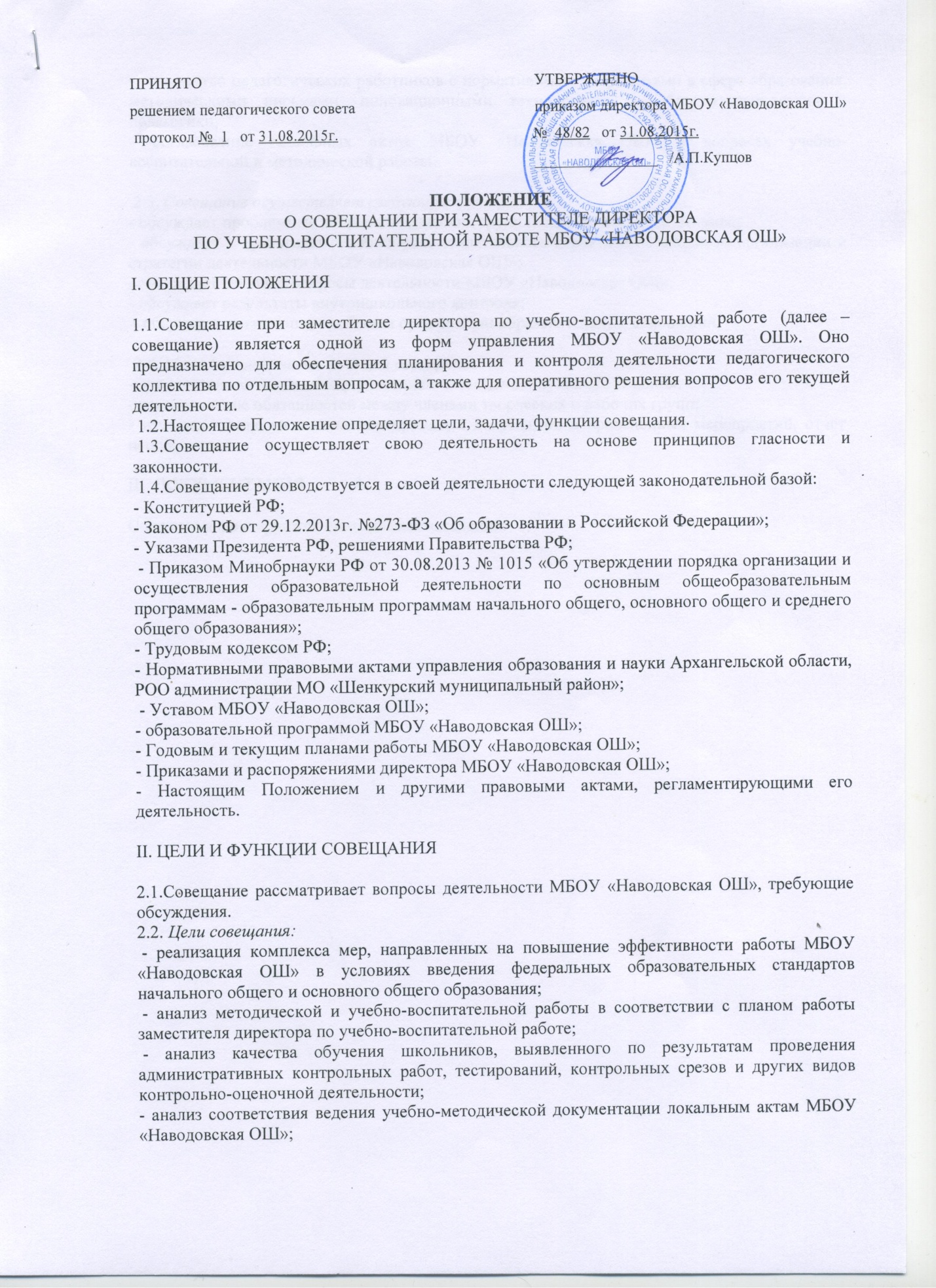 